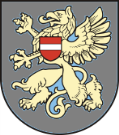 RĒZEKNES PILSĒTAS DOMERĒZEKNES PAMATSKOLA-ATTĪSTĪBAS CENTRSReģ. Nr.3124903147, F.Varslavāna ielā 5, Rēzeknē  LV- 4601Tālr. 646-22658,  e-mail: logopeduskola@rezekne.lvRēzeknēAPSTIPRINĀTSDienas režīms 2020./2021. mācību gadam Pirmsskolas grupiņāsDienas režīms izstrādāts saskaņā ar Ministru kabineta 2013.gada 17. septembra noteikumiem Nr. 890  Higiēnas prasības bērnu uzraudzības pakalpojuma sniedzējiem un izglītības iestādēm, kas īsteno pirmsskolas izglītības programmuIzglītības  metodiķe                           I.Pabērza,  pirmsskolu un skolu māsa                                         I. ZarembaRĒZEKNES PILSĒTAS DOMERĒZEKNES PAMATSKOLA-ATTĪSTĪBAS CENTRSReģ. Nr.3124903147, F.Varslavāna ielā 5, Rēzeknē  LV- 4601Tālr. 646-22658,  e-mail: logopeduskola@rezekne.lvRēzeknēAPSTIPRINĀTSDienas režīms 2019./2020. mācību gadā Pirmsskolas grupiņās uz vasaras perioduDienas režīms izstrādāts saskaņā ar Ministru kabineta 2013.gada 17. septembra noteikumiem Nr. 890  Higiēnas prasības bērnu uzraudzības pakalpojuma sniedzējiem un izglītības iestādēm, kas īsteno pirmsskolas izglītības programmuIzglītības  metodiķe                           I.Pabērza,  pirmsskolu un skolu māsa                                         I. ZarembaDienas gaita„Paija”„Lāsītes”2-3 gadīgie bērni„Laumas bērni”3-4,5gadīgie bērni„Bitīte”4-5 gadīgie bērni„Saulīte”5-6 gadīgie bērni„Brīnumu pasaule”5-7 gadīgie bērniBērnu sagaidīšana, patstāvīgā darbošanās, sarunas ar vecākiem, sagatavošanās rotaļdarbībām7.00 – 8.007.00 – 8.007.00 – 8.007.00 – 8.007.00 – 8.007.00 – 8.00Rīta vingrošana8.00-8.07 grupā8.00-8.078.08-8.158.15-8.228.30-8.408.20-8.30Brokastis  8.15- 8.408.20- 8.408.25-8.458.25-8.458.30-8.508.30-8.50Sagatavošanās rotaļnodarbībām8.50-11.308.50-11.359.00-12.009.00-12.009.00-12.109.10-12.10Rotaļnodarbības8.50-11.308.50-11.359.00-12.009.00-12.009.00-12.109.10-12.10Pastaigavērojumi, eksperimenti, priekšstatu nostiprināšana, sporta spēles, pamatkustību nostiprināšana, atgriešanās no pastaigasrotaļdarbības ietvaros8.50-11.308.50-11.359.00-12.009.00-12.009.00-12.109.10-12.10Pastaigavērojumi, eksperimenti, priekšstatu nostiprināšana, sporta spēles, pamatkustību nostiprināšana, atgriešanās no pastaigasrotaļdarbības ietvaros10.20-11.2010.20-11.2010.30-11.4010.30-11.4010.40-12.1010.40-12.10Pusdienas11.30-12.0011.30-12.0011.50-12.2011.50-12.2012.20-12.4012.20-12.40Gatavošanās dienas atpūtai, personīgās higiēnas darbības, bērnu atpūta12.10-14.4512.10-14.4512.30-14.4512.30-14.4512.50-14.4512.50-14.45Pakāpeniska celšanās, norūdīšanās procedūras, bērnu patstāvīgā darbība,  gatavošanās  launagam14.45-15.2014.45-15.2014.45-15.3014.45-15.3014.45-15.4014.45-15.40Launags15.2015.2015.3015.3015.4015.40Rotaļdarbības(bērnu patstāvīgā darbība interešu centros, pastaiga, tematiskās pēcpusdienas, individuālais darbs, sarunas ar vecākiem)16.00-18.0016.00-18.0016.00-18.0016.00-18.0016.00-18.0016.00-18.00Bērnu darbības organizācija nakts grupiņā (rotaļdarbības, pastaiga, bērnu patstāvīgā darbība, vakariņas, gatavošanās nakts miegam, nakts miegs)18.00-7.00-----Dienas gaita„Paija”2-3 gadīgie bērni„Lāsītes”2-3 gadīgie bērniBērnu sagaidīšana svaigā gaisā, patstāvīgā darbošanās, sarunas ar vecākiem7.00 – 8.007.00 – 8.00Rīta vingrošana svaigā gaisā8.00-8.078.00-8.07Brokastis  8.15- 8.408.20- 8.40Rotaļnodarbības(galda spēles, interaktīvais darbs)9.00-11.509.00-11.50Pastaigavērojumi, eksperimenti, priekšstatu nostiprināšana, sporta spēles, pamatkustību nostiprināšana, norūdīšanās procedūras, atgriešanās no pastaigas, kultūrhigiēna9.00-11.509.00-11.50Pastaigavērojumi, eksperimenti, priekšstatu nostiprināšana, sporta spēles, pamatkustību nostiprināšana, norūdīšanās procedūras, atgriešanās no pastaigas, kultūrhigiēna10.00-11.5010.00-11.50Pusdienas12.00-12.2012.00-12.20Gatavošanās dienas atpūtai, personīgās higiēnas darbības, bērnu atpūta12.20-14.4512.10-14.45Pakāpeniska celšanās, norūdīšanās procedūras, bērnu patstāvīgā darbība,  gatavošanās  launagam14.45-15.2014.45-15.20Launags15.2015.20Rotaļdarbības svaigā gaisā (bērnu patstāvīgā darbība, tematiskās pēcpusdienas, individuālais darbs, sporta pasākumi, kustību rotaļas, sarunas ar vecākiem)16.00-18.0016.00-18.00Bērnu darbības organizācija nakts grupiņā (rotaļdarbības, pastaiga, bērnu patstāvīgā darbība, vakariņas, gatavošanās nakts miegam, nakts miegs)18.00-7.00-